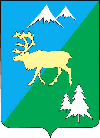 П О С Т А Н О В Л Е Н И ЕАДМИНИСТРАЦИИ БЫСТРИНСКОГО МУНИЦИПАЛЬНОГО РАЙОНА684350, Камчатский  край, Быстринскийрайон, с. Эссо, ул. Терешковой, 1, тел/факс 21-330http://essobmr.ru      admesso@yandex.ruот 08.11.2017   №381В соответствии с распоряжениями Правительства Российской Федерации от 5 сентября 2015 № 1738-р «Об утверждении стандарта развития конкуренции в субъектах Российской Федерации, руководствуясь  частью 10 статьи 36.1 Устава Быстринского муниципального района,ПОСТАНОВЛЯЮ	Утвердить :1. Перечень приоритетных и социально значимых рынков для содействия развитию конкуренции в Быстринском  муниципальном районе (согласно Приложению 1).2.План мероприятий («дорожную карту») по содействию развитию конкуренции  в  Быстринском  муниципальном районе на 2017-2019 г. (согласно Приложению 2).	3 Настоящее постановление вступает в силу после его официального  обнародования и подлежит размещению на официальном сайте администрации Быстринского муниципального района.Временно исполняющий обязанности главы администрации Быстринского муниципального района				А.Б.Сметанин ______________________________________________________________ Разослано: дело , биб-ка с.Эссо, с.Анавгай, Банаканова В.И., Корыстова В.Н., Прокина А.В., Комарова С.В.							Приложение 1							к постановлению администрации							Быстринского муниципального района							От 08.11.2017  № 381Переченьсоциально значимых и приоритетных  рынков для содействия развитию конкуренции в Быстринском  муниципальном районеПриложение 2							к постановлению администрации							Быстринского муниципального района							от 08.11.2017 № 381План мероприятий («дорожная карта») по содействию развитию конкуренции  в  Быстринском  муниципальном районе на 2017-2019 г.».Общие положенияПоддержка конкуренции гарантируется статьей 8 Конституции Российской Федерации, является одной из основ конституционного строя Российской Федерации, а также постоянным приоритетом государственной политики.Развитие конкуренции в экономике - это многоаспектная задача, решение которой в значительной степени зависит от эффективности проведения государственной  политики  по  широкому  спектру  направлений: от макроэкономической политики, создания благоприятного инвестиционного климата, включая развитие финансовой и налоговой системы, снижения административных и инфраструктурных барьеров, до защиты прав граждан и национальной политики.План мероприятий («дорожная  карта») по содействию развитию конкуренции и в  Быстринском  муниципальном районе на 2017-2019 г.» (далее - «дорожная карта») призван способствовать созданию благоприятных условий для развития конкуренции на территории  Быстринского муниципального района и, как следствие, повышению эффективности экономики и росту качества жизни населения Быстринского  муниципального района.Структура «дорожной карты» соответствует структуре плана мероприятий («дорожной  карте»)  «Развитие  конкуренции  в Камчатском крае на 2016-2018 годы», утвержденного распоряжением Правительства Камчатского края от 11 февраля 2016  г. № 71-РП.План мероприятий по реализации мер по развитию конкуренции на отдельных рынках (приложение 1 к настоящей «дорожной карте») включает следующие разделы:Рынок услуг детского отдыха и оздоровления;Рынок услуг дополнительного образования детей;Рынок услуг в сфере строительства;Рынок услуг жилищно-коммунального хозяйства;Рынок бытового обслуживания;Рынок  развития сельского хозяйства;Рынок туристических услугВ целях создания условий для развития конкуренции, обеспечения реализации системного и единообразного подхода к деятельности по развитию конкуренции на территории Быстринского муниципального района необходима разработка и реализация мер экономического стимулирования развития вышеуказанных приоритетных и социально значимых рынков.Реализация «дорожной карты» будет осуществляться в период с 2017 по 2019 год.II. Основные направления «дорожной карты»Деятельность органов местного самоуправления и подведомственных учреждений муниципального района в рамках развития конкурентной среды как активной составляющей конкурентной политики должна обеспечить достижение следующих целей:1. создание благоприятных условий для развития конкуренции в приоритетных и социально значимых отраслях экономики;2. устранение барьеров для создания бизнеса в отраслях экономики;3.  рост  уровня  удовлетворенности  населения Быстринского муниципального района качеством предоставляемых услуг в приоритетных и социально значимых отраслях экономики.III. Ожидаемые результаты от реализации «дорожной карты»Реализация  деятельности  органов  местного  самоуправления  и подведомственных учреждений муниципального района в рамках «дорожной карты» позволит обеспечить свободную конкуренцию на приоритетных и социально значимых рынках, совершенствовать антимонопольную политику, а также улучшить инвестиционный климат на территории Быстринского муниципального района. Последовательное решение задач по созданию условий для  добросовестной  конкуренции  на  территории Быстринского муниципального района должно обеспечить достижение следующих результатов:1. Создание условий для динамичного развития ключевых секторов экономики Быстринского муниципального района.2. Повышение уровня информированности субъектов предпринимательской деятельности и потребителей товаров и услуг о деятельности органов местного самоуправления и подведомственных учреждений муниципального района по содействию развитию конкуренции.3. Повышение эффективности функционирования рынков Быстринского  муниципального района. План мероприятий(«дорожная карта») по содействию развитию конкуренции на территории Быстринского муниципального района на 2017-2019 годыПриложениеРынок услуг детского отдыха и оздоровленияСоздание условий для обеспечения качественного отдыха  и  оздоровления  детей  и  молодежи  в  районе предусмотрено  мероприятия Подпрограммы «Организация отдыха, оздоровления и занятости детей и молодежи в Быстринском муниципальном районе». Ежегодно организовывается летняя оздоровительная кампания, в которой функционируют 2 лагеря дневного пребывания детей и подростков, организуемых на базе учреждений образовательных учреждений. На эти цели из средств местного бюджета ежегодно выделяется финансирование на проведение данного мероприятия. Конкурентная среда в сфере услуг детского отдыха и оздоровления в районе  недостаточно развита – ограничена. В районе проживают 350 детей школьного возраста. И только один месяц – организованны оздоровительные лагеря. Не все дети имеют возможность выехать за пределы района на отдых. Имея природно-климатические ресурсы в районе можно развить круглогодичное предоставление таких услуг. При привлечении инвестиций в район можно построить  современный, отвечающий всем условиям оздоровления детей круглогодичный лагерь.Рынок услуг дополнительного образования детейВ районе по дополнительному образованию детей  предоставляют два муниципальных учреждения.Муниципальное автономное образовательное учреждение дополнительного образования "Быстринский Дом Детского Творчества" в августе 2015 года  перешли работать в новое здание,  дети занимаются в данном учреждении в более просторных, светлых аудиториях. Открылся еще один кружок- шитья и кройки.Существенно улучшилось обеспечение школ района современным информационно-технологическим оборудованием. Обеспечен доступ к информационной телекоммуникационной сети Интернет всем общеобразовательным учреждениям.В детской школе искусств организованны  142 ученика по восьми направлениям, которые получают дополнительное образование в сфере искусства.В целях создания здоровой конкурентной среды на рынке услуг дополнительного образования и повышения их уровня открытости  актуально расширение сети образования через развитие негосударственного сектора:увеличение разнообразия и расширения ассортимента образовательных программ для детей и молодежи (обучение столярному делу, развитие технических способностей детей, спортивные и т.д.).Рынок услуг в сфере строительстваАдминистрацией Быстринского муниципального района утверждена муниципальная программа: «Стимулирование жилищного строительства в  Быстринском муниципальном районе на 2014-2018 годы». Основными задачами муниципальной программы  являются: обеспечение населения Быстринского муниципального района доступным жильем путем реализации механизмов поддержки и развития жилищного строительства и стимулирование спроса на рынке жилья.Для решения поставленных задач, а именно:- создание условий для развития массового жилищного строительства, в том числе малоэтажного; - развитие производственной базы строительного комплекса района, создание условий для применения в жилищном строительстве новых технологий и материалов, отвечающих требованиям энергоэффективности, экономичности и экологичности;- обеспечение благоустроенным жильём граждан, проживающих в помещениях, не отвечающих установленным требованиям для жилых помещений;- создание условий для развития ипотечного жилищного кредитования и деятельности участников рынканеобходима  конкурентная среда на рынке в сфере строительства. Разработка административных регламентов в сфере строительства в целях соблюдения требований действующего законодательства, а также сокращения сроков оказания муниципальных услуг создадим необходимые условия для  максимального благоприятствования хозяйствующим субъектам при выходе на строительный рынок.Рынок услуг жилищно-коммунального хозяйстваЖилищный фонд Быстринского района распределяется следующим образом: общая площадь 59,3 тыс.кв.м. из них 15,3 тыс. кв.м.- муниципальное жилье,  43,9 тыс.кв.м. частное жилье.  	Одиночное протяжение уличных водопроводных сетей 6,9 км. Отпуск воды всем потребителям 139 тыс. куб. м., из них населению 96 тыс. кв.м. Протяжение канализационной уличной сети 10,9 км. Пропуск сточных вод  через очистные сооружения, которые прошли полную биологическую очистку102,3 тыс. куб. м. Число источников теплоснабжения 12 ед., протяженность тепловых сетей в двухтрубном исполнении 32,1 км. Отпуск тепловой энергии всем потребителям 42,1 тыс. Гкал, из них населению 31,4.В сложившейся системе района сетей электроснабжения, водообеспечения и канализации данный сектор имеют низкую возможность развития конкуренции. По сути, они являются монополистами в данной отрасли. Одним из сегментов рынка жилищно-коммунального хозяйства является деятельность управляющих компаний многоквартирных домов в районе. Повышение качества оказания услуг на рынке управления жильем, передача в управление частным операторам на основе концессионных соглашений объектов ЖКХ достигнем повышения качества предоставляемых услуг в сфере ЖКХ.Рынок бытового обслуживанияСовременный потребительский рынок Быстринского муниципального района характеризуется относительно не высокой насыщенностью предложений по оказанию бытовых услуг. На сегодняшний день отсутствие  по оказанию таких  услуг как изготовление и ремонт обуви, бытовой  и сложной техники.Рынок бытовых услуг сконцентрирован в районном центре – с.Эссо.Основными факторами, сдерживающими развитие конкуренции в сфере предоставления бытовых услуг, является:- нехватка квалифицированных кадров, особенно рабочих профессий (портные, закройщики, сапожники, специалисты по ремонту сложной техники);- отсутствие собственных оборотных средств;-проникновение на рынок низкокачественной продукции, которая по себестоимости значительно ниже услуг по ремонту и изготовлению обуви, текстильных и трикотажный изделий, мебели, бытовой техники. Рынок бытовых услуг, имеет большую социальную значимость в Быстринском  районе. Администрацией муниципального района  ведется  работа совместно с Центром занятости по Быстринскому району  из числа безработных граждан, состоящих на учете по безработице с целью их обучения профессиям необходимых для предоставления таких услуг.  А также содействию  в оформлении их в качестве индивидуального предпринимателя с последующим обучением в Школе молодого предпринимателя. После обучения начинающие предприниматели  смогут оформить документы на получение гранта из средств бюджета Быстринского муниципального района на социально значимые проекты, которые необходимы для района.Развитие конкуренции в этой области будет способствовать дополнительной занятости населения, обеспечению доступности населения Быстринского района (включая отдаленные населенные пункты) к бытовым  услугам, повысит качество и комфортность жизни населения.6.	Рынок  развития сельского хозяйства Сельское хозяйство в районе занимаются   три  сельскохозяйственных предприятия, два из которых занимаются оленеводством: ООО «Оленевод», ООО «Акенман».  Поголовье на 1 Января 2017   года  8656 поголовье оленей,  маточное поголовье 3849. По сравнению с прошлым годом поголовье оленей увеличилось 1,09 раза. Продолжает развитие в отрасли животноводства муниципальное унитарное предприятие «Быстринское сельскохозяйственное предприятие» . В этом году запланировано по сравнению с прошлым   годом заготовка в большем объеме концентрированных и грубых  кормов, приобретение сельскохозяйственной техники и запасных частей на сельскохозяйственную технику. На зимне-стойловый период будет засеяно на площади 31 га посевных материалов.На территории района зарегистрированы 10 крестьянско-фермерских хозяйств, это разведение животноводства, коневодство, овощеводство. Самое крупное крестьянско-фермерское хозяйство – Веригиной Н.Н. В этом хозяйстве насчитывается 14 коров, 1 бык-производитель и 24 – молодняка. Площадь земель, предоставленных для ведения к\ф хозяйства 44 га на которых выпасаются сельскохозяйственные животные.  Расширятся  тепличное хозяйство. Пять индивидуальных предпринимателей занимаются выращиванием овощей закрытого грунта . На текущий  год запланировано еще 800 кв.м. Расширяется ассортимент выращивания овощей и фруктов.Есть факторы, которые сдерживают развитие предпринимательской деятельности в сфере сельского хозяйства:- отсутствие оборотных средств;-  высокие тарифы на энергоресурсы, особенно в зимний период;- удаленность от краевого центра.Используя климатическую особенность района, имея природные ресурсы, а  также создания необходимых условий для устойчивого и эффективного функционирования предприятий всех форм собственности тем самым  достигнем повышения конкурентноспособности продукции местного производства, наиболее полно обеспечим населения района качественными сельскохозяйственными продуктами.7. Рынок туристических услуг
Туристический бизнес является  перспективной  отраслью  развития  района,  он  быстрее,  чем  другие  отрасли  адаптируется  к  рыночным   условиям. В Быстринском районе возможны все виды туризма: познавательный, деловой, научный, горнолыжный, лечебно-оздоровительный, охотничий. Развит событийный туризм в районе. В период проведения краевых мероприятий: гонка на собачьих упряжках «Берингия», «День Оленевода», праздник Первой рыбы, Новый год по эвенскому календарю, День района посещают большой наплыв туристов. Для привлечения туристов в район за счет средств местного и краевого бюджетов обустраиваются места отдыха для туристов.На сегодняшний день за счет притока туристов в районе развился гостиничный бизнес. В районе расположены 14 объектов, которые предоставляют места для проживания туристов и гостей района с разным уровнем доходов. Разнообразен досуг  отдыхающих: зимой - катание на лыжах , снегоходах, езда на собачьих упряжках, оленях ,  посещение табунов. В летнее время: грязелечебные ванные, конные и пешие маршруты, езда на  квадроциклах, сплав по рекам. За счет развития охотничьего промысла в районе: увеличился поток охотников в весеннюю и осеннюю охоту как российский граждан, так и иностранных туристов. В этой сфере оказания туристических услуг задействованы большой круг представителей малого бизнеса района. Это:- грузо- и пассажироперевозки;- общественного питания,- гостиничные услуги и услуги связанные с деятельностью по предоставлению мест временного  проживания;- бытовые услуги;- изготовление сувенирной продукции;- сбор и реализация дикоросов;- экспедиционные услуги;- концертная деятельность;- торговля.Для  оказания услуг в сфере  туристической деятельности  в районе задействованные более 50% представителей  малого бизнеса района. Организовано более 100 рабочих мест.В районе недостаточно развит высокоскоростной Интернет, большая разрешимость операторов сотовой связи. Нет отрытого доступа к  денежным банкоматом. Все это сдерживает оперативной работе субъектов малого предпринимательства и туристов. Большие затраты на транспортную и инженерную инфраструктуру. Высокий процент  заема денежных средств в финансовых организациях, высокое налогообложение субъектов малого и среднего предпринимательства не позволяет  достаточно развивать конкурентную среду в сфере туристических услуг в районе.Об утверждении Перечня приоритетных рынков и социально значимых рынковдля содействия развитию конкуренции в Быстринском муниципальном районе и Плана мероприятий (дорожной карты) по содействию развитию конкуренции в Быстринском муниципальном районе на 2017-2019 годы№№Наименование рынковНаименование исполнителейСоциально значимые рынки1Рынок услуг детского отдыха и оздоровленияотдел образования и социальной защиты населения администрации Быстринского муниципального района2Рынок услуг дополнительного образования детейотдел образования и социальной защиты населения администрации Быстринского муниципального района3Рынок услуг в сфере строительстваотдел по строительству и архитектуре администрации Быстринского муниципального района4Рынок услуг жилищно-коммунального хозяйстваотдел по жилищно-коммунальному  хозяйству и работе с населением администрации Быстринского муниципального районаПриоритетные рынки1Рынок бытового обслуживанияСоветник по сельскому хозяйству, экономике и предпринимательству администрации Быстринского муниципального района2Рынок  развития сельского хозяйстваСоветник по сельскому хозяйству, экономике и предпринимательству администрации Быстринского муниципального района3Рынок туристических услугСоветник по КМНС, межнациональным и религиозным, культуре и туризма администрации Быстринского муниципального района№№Наименование направления,мероприятияСрокреализацииОтветственныеисполнители,соисполнителиЦелевой показатель эффективности реализации мероприятийЗначение целевого показателяОжидаемый результат1234567Системные мероприятия по развитию конкурентной среды на территории Быстринского  муниципального районаСистемные мероприятия по развитию конкурентной среды на территории Быстринского  муниципального районаСистемные мероприятия по развитию конкурентной среды на территории Быстринского  муниципального районаСистемные мероприятия по развитию конкурентной среды на территории Быстринского  муниципального районаСистемные мероприятия по развитию конкурентной среды на территории Быстринского  муниципального районаСистемные мероприятия по развитию конкурентной среды на территории Быстринского  муниципального районаСистемные мероприятия по развитию конкурентной среды на территории Быстринского  муниципального района1Применение конкурентных процедур приосуществлении закупок товаров, работ иуслуг для обеспечения муниципальныхнужд Быстринского муниципального района2017-2019Консультант по муниципальным заказам администрации Быстринского муниципального районадоля конкурентныхпроцедур в общемобъеме закупок дляобеспечениямуниципальных нуждБыстринскогомуниципального районаНе менее 20 процентовразвитие конкуренции приосуществлении закупок дляобеспечения муниципальных нуждБыстринского муниципального района2Проведение обучающих семинаров,совещаний, видеоконференций длямуниципальных заказчиковБыстринского муниципальногорайона2017-2019Администрация Быстринского муниципального районаколичество проведённыхобучающих семинаров,совещаний,видеоконференций4повышение профессиональногоуровня муниципальных заказчиковБыстринского муниципального района3Организация мониторингамуниципальных закупок товаров, работ,услуг для обеспечения муниципальных нужд Быстринского муниципального2017-2019Консультант по муниципальным заказам администрации Быстринского муниципального района--формирования сводного отчетазакупок товаров, работ, услуг дляобеспечения муниципальных нужд4Повышение качества и доступностимуниципальных услуг для юридическихлиц и индивидуальныхпредпринимателей, осуществляющихдеятельность на территорииБыстринского муниципального района2017-2019Советник по сельскому хозяйству, экономике и предпринимательству администрации Быстринского муниципального районаБыстринское отделение КГКУ «МФЦ в камчатском крае»--предоставление услуг на базеБыстринское отделение КГКУ «МФЦ в камчатском крае»5Размещение информации о реализации,сдаче в аренду муниципальногоимущества Быстринского муниципального района в средствах массовойинформации, в том числе наофициальном сайте администрацииБыстринского муниципального района2017-2019Комитет по управлению муниципальным имуществом Быстринского района--Повышение уровня информационной обеспеченности населения района о реализации, сдачи в аренду муниципального имущества6Размещение и актуализацияинформации по вопросам развития иподдержки малого и среднегопредпринимательства на официальномсайте администрации Быстринского муниципального района, в средствахмассовой информации2017-2019Советник по сельскому хозяйству, экономике и предпринимательству администрации Быстринского муниципального района--Повышение информированности и компетенции субъектов малого и среднего предпринимательства7Оказание консультационных услуг субъектам малого и среднего предпринимательства2017-2019Советник по сельскому хозяйству, экономике и предпринимательству администрации Быстринского муниципального районаБыстринское отделение КГКУ «МФЦ в камчатском крае»--содействие развитию субъектовмалого и среднегопредпринимательства8Проведение  ознакомительных уроков в общеобразовательных школах «Как организовать свой бизнес»2017-2019Советник по сельскому хозяйству, экономике и предпринимательству администрации Быстринского муниципального районаБыстринский центр занятости населения --повышение популяризациипредпринимательскойдеятельности среди молодёжи9Рассмотрение вопросов, связанных с:- выполнением плана мероприятий("дорожной карты") по содействиюразвитию конкуренции вБыстринского м муниципальном районена 2017-2019 годы;- проектами нормативных правовых актовадминистрации Быстринского муниципального района в части ихпотенциального воздействия на состояние и развитие конкурентной среды2017-2019Советник по сельскому хозяйству, экономике и предпринимательству администрации Быстринского муниципального района--совершенствование нормативнойправовой базы по вопросусодействия развитию конкуренциина рынках товаров и услуг вБыстринском муниципальномрайоне10Подготовка ежегодного доклада«Состояние и развитие конкурентнойсреды на рынках товаров и услугБыстринского муниципального района2017-2019Советник по сельскому хозяйству, экономике и предпринимательству администрации Быстринского муниципального района--предоставление ежегодногодоклада в Министерство экономического развития и торговли Камчатского края11Актуализация «дорожной карты» посодействию развитию конкуренции вБыстринского муниципальном районе2017-2019Советник по сельскому хозяйству, экономике и предпринимательству администрации Быстринского муниципального района--подготовка обновлённой версии«дорожной карты» с учётомпредложений структурныхподразделений администрацииБыстринскогомуниципального районаМероприятия по содействию развитию конкуренции на социально значимых рынкахМероприятия по содействию развитию конкуренции на социально значимых рынкахМероприятия по содействию развитию конкуренции на социально значимых рынкахМероприятия по содействию развитию конкуренции на социально значимых рынкахМероприятия по содействию развитию конкуренции на социально значимых рынкахМероприятия по содействию развитию конкуренции на социально значимых рынкахМероприятия по содействию развитию конкуренции на социально значимых рынках1Рынок услуг детского отдыха и оздоровления2017-2019отдел образования и социальной защиты населения администрации Быстринского муниципального районаУдельный вес численности детей 6 процентовРазвитие частного сектора для организации  отдыха и оздоровления детей2Рынок услуг дополнительного образования детей2017-2019отдел образования и социальной защиты населения администрации Быстринского муниципального районаУдельный вес численности детей 6 процентовРазвитие негосударственного сектора дополнительного образования детей3Рынок услуг в сфере строительства2017-2019отдел по строительству и архитектуре администрации Быстринского муниципального районаРазработка административных регламентов в сфере строительства в целях соблюдения требований действующего законодательства, а также сокращения сроков оказания муниципальных услуг2Создание условий максимального благоприятствования хозяйствующим субъектам при выходе на строительный рынок4Рынок услуг жилищно-коммунального хозяйства2017-2019отдел по жилищно-коммунальному  хозяйству и работе с населением администрации Быстринского муниципального районаПовышение качества оказания услуг на рынке управления жильем, передача в управление частным операторам на основе концессионных соглашений объектов ЖКХ, осуществляющих неэффективное использование5 процентовПовышение качества оказания услуг в сфере жилищно- коммунального хозяйства5Рынок бытового обслуживания2017-2019Советник по сельскому хозяйству, экономике и предпринимательству администрации Быстринского муниципального районаПривлечение поставщиков  для оказания услуг по бытовому обслуживанию3 Повышение качества жизни населения района6Рынок  развития сельского хозяйства2017-2019Советник по сельскому хозяйству, экономике и предпринимательству администрации Быстринского муниципального районаРазвитие предприятий занимающихся сельским хозяйством10 процентовУвеличение доли продуктов местного производства7Рынок туристических услуг2017-2019Советник по КМНС, межнациональным и религиозным, культуре и туризма администрации Быстринского муниципального районаРазработка мероприятий, направленных на увеличение числа субъектов малого и среднего предпринимательства в сфере туризма. Повышение качества предоставления услуг в сфере туризма10 процентовУвеличение числа субъектов малого и среднего предпринимательства в сфере туризма. Повышение качества обслуживания туристов